Ханты-Мансийский автономный округ – Югра Кондинский район Муниципальное казенное общеобразовательное учреждение Мулымская средняя общеобразовательная школаДополнительная общеобразовательная общеразвивающая программа спортивной направленности«Волейбол»Возраст обучающихся: 16-18 лет Срок реализации: 1 годОбъем 36 академических часовАвтор-составитель программы:Добрынин Алексей Федоровичпедагог дополнительного образованияп. Мулымья 2023 год1.1. Пояснительная запискаДополнительная общеобразовательная общеразвивающая программа «Волейбол» разработана в соответствии с Федеральным Законом Российской Федерации от 29.12.2012 г. № 273 «Об образовании в Российской Федерации», составлена на основе примерной программы по«Физическая культура» автором - составителем которой являются доктор педагогических наук В.И. Лях, кандидат педагогических наук А.А. Зданевич; Москва, издательство «Просвещение», 2011г.Направленность программы: физкультурно-спортивнаяОбоснование выбора данной программы:Данная рабочая программа актуальна, соответствует миссии, целям и задачам общеобразовательного учреждения, учитывает особенности контингента обучающихся, их образовательные запросы, возможности и потребности.для обучающихся рабочая программа обеспечивает их права на гарантию качества получаемых услуг;для администрации программа является основанием для определения качества реализации. Сроки освоения программы: 1 годПрограмма адресована детям от 16 до 18 лет.Условия набора учащихсяПри комплектовании групп допускается совместная работа в одной группе учащихся без ограничения по возрастному признаку. Для обучения принимаются дети, не имеющие медицинских противопоказаний.Количество учащихся1 группа - Общая численность занимающихся 10 человек.Объем и срок освоения программыПрограмма рассчитана на 1 год обучения - 36 часовФормы и режим занятийФорма обучения – очнаяРежим занятий:Занятия проводятся 1 раз в неделю. Длительность учебного часа для – 40 минут. Форма организации детей на занятии: фронтальная, групповая с организацией индивидуальных форм работы внутри группы, индивидуальная.Форма проведения занятий: тренировочная, практическая, комбинированная, соревновательная.В процессе изучения у учащихся формируется потребность в систематических занятиях физическими упражнениями, учащиеся приобщаются к здоровому образу жизни, приобретают привычку заниматься физическим трудом, умственная нагрузка компенсируется у них физической. Занятия спортом дисциплинируют, воспитывают чувство коллективизма, волю, целеустремленность, способствуют поддержке при изучении общеобразовательных предметов, так как укрепляют здоровье.Программа органично вписывается в сложившуюся систему физического воспитания в общеобразовательных учреждениях. Благодаря этому ученики более плодотворно учиться, меньше болеть. Ученики, успешно освоившие программу, участвуют в соревнованиях по волейболу различного масштаба.Цель программы — сформировать	жизненно важные двигательные умения и навыки, содействовать разностороннему физическому развитию средствами волейбола.Задачи:Образовательныепоэтапно научить детей техническим приемам игры и тактическим действиям, постепенный переход к их совершенствованию на базе роста физических и психических возможностей учащихся;формировать у учащихся представления игровой культуры на основе изучения правил игры в волейбол.обучить практическим навыкам организации и судейства соревнований по волейболу;Развивающиеразвивать игровое мышление на основе расширения вариативности игровых приемов, взаимодействия партнеров;развивать у учащихся физические способности.ВоспитательныеФормировать игровую дисциплину, самостоятельность,ответственность и инициативность в выборе и принятии решений;формировать у учащихся потребности в регулярных занятиях спортом, навыков самоконтроля, гигиенических навыков, воспитание трудолюбия, выдержки.Формировать волевые качества.Учебный план I модуль36 часов на 1 группуСодержание программыВводное занятие. Введение в общеобразовательную программуВходная диагностика уровня физической подготовленности обучающихся, уровня мотивации к занятиям физической культурой и спортом.Раздел 1 Теоретический разделТеория: Знакомство. Техника безопасности и правила поведения в зале. Спортивное оборудование и инвентарь, правила обращения с ним. Спортивная форма. Гигиенические требования. Ознакомление с программой.Раздел I. Основы истории развития волейбола в России.Раздел II.Влияние физических упражнений на организм человека.Тема№ 2.1. Сведения о строении и функциях организма человека.Основные сведения о сердечно-сосудистой системе человека и ее функциях. Дыхание и газообмен. Значение дыхания для жизнедеятельности организма.Тема№2.2. Влияние физических упражнений на организм занимающихся.Влияние физических упражнений на увеличение мышечной массы и подвижность суставов. Влияние физических упражнений на систему дыхания. Дыхание в процессе занятий волейболом.Тема№2.3. Гигиена, врачебный контроль, самоконтроль.Общие гигиенические требования к занимающимся волейболом с учетом его специфических особенностей. Режим дня и питания с учетом занятий спортом. Предупреждение спортивных травм на занятиях волейболом. Гигиенические требования к спортивной одежде и инвентарю.Тема№2.3 Правила игры в волейбол.Состав команды, замена игроков, костюм игрока. Упрощенные правила игры. Основы судейской терминологии и жеста.Тема№2.4 Места занятий, инвентарь.Инвентарь для игры в волейбол. Уход за инвентарем. Оборудование мест занятий.Раздел III. Общая физическая подготовка.Тема№3.1. Значение общей физической подготовки для развития спортсмена.Общая физическая подготовка. (Развитие быстроты, силы, ловкости, выносливости, гибкости; совершенствование навыков естественных видов движений; подготовка к сдаче нормативов).Практические занятия.Тема№3.2. Строевые упражнения. Команды для управлении группой. Понятия о строе и командах. Шеренга, колонна, фланг, дистанция и интервал. Виды строя: в одну, в две шеренги, в колонну по одному, по два. Сомкнутый и разомкнутый строй. Виды размыкания. Перестроения. Предварительная и исполнительная части команд. Основная стойка. Действия в строю на месте и в движении: построение, выравнивание строя, расчет в строю, повороты и полуобороты, размыкание и смыкание строя, перестроение шеренги и колонны в строю. Походный и строевой шаг. Переход с шага на бег и с бега на шаг. Изменение скорости движения. Остановка во время движения шагом и бегом.Тема№3.3. Гимнастические упражнения. Упражнения для рук и плечевого пояса. Упражнения без предметов индивидуальные и парные. Упражнения с набивными мячами. Упражнения с гимнастическими палками. Упражнения для мышц туловища и шеи. Упражнения вперед, назад, вправо, влево, наклоны и повороты головы.Упражнения с резиновыми амортизаторами на гимнастических снарядах (подъемы переворотом, наклоны у гимнастической стенки и т. д.). Упражнения для мышц ног, таза. Упражнения с набивными мячами, гантелями (бег, прыжки, приседания). Прыжки в высоту с прямого разбега (с мостика) углом или согнув ноги.Тема№3.4. Акробатические упражнения. Группировки в приседе, сидя, лежа на спине. Перекаты в группировке лежа на спине (вперед, назад, кувырок вперед из упора присев). Подготовительные упражнения для моста у гимнастической стенки.Тема№3.5. Легкоатлетические упражнения. Бег: бег с ускорением до 40 м. Низкий старт истартовый разбег до 60 м. Эстафетный бег. Прыжки: через планку с поворотом на 90 °С с прямого разбега. Прыжки в высоту способом «перекидным». Прыжки в длину с места, с разбега способом «согнув ноги». Метание малого мяча с места в стену или щит на дальность отскока и на дальность. Метание гранаты с места.Тема№3.6. Подвижные игры. «Гонка мячей», «Салки» («Пятнашки»), «Невод», «Метко - в цель», «Подвижная цель», «Эстафета с бегом», «Мяч - среднему», «Эстафета баскетболистов»,«Встречная эстафета».Раздел IV. Специальная физическая подготовка.Тема№4.1. Значение специальной физической подготовки для развития спортсмена. Характеристика основных средств и их значение для достижения высокого спортивно- технического мастерства.Практические занятия.Тема№4.2. Упражнения для привития навыков быстроты ответныхдействий. По сигналу (преимущественно зрительному) бег на 5, 10, 15 м из исходных положений: стойки волейболиста (лицом, боком и спиной к стартовой линии) сидя, лежа на спине и на животе в различных положениях по отношению к стартовой линии; то же, но перемещение приставными шагами.Бег с остановками и изменением направления. Челночный бег на 5 и 10 м (общий пробег за одну попытку 20-30 м). Челночный бег, но отрезок вначале пробегается лицом вперед, а обратно- спиной. По принципу челночного бега передвижение приставными шагами. То же, с набивными мячами в руках (массой от 2 до 5 кг), с поясом - отягощением.Подвижные игры: «День и ночь» (сигнал зрительный, исходные положения самые различные), «Вызов», «Вызов номеров», «Попробуй унеси», различные варианты игры«Салки». Специальные эстафеты с выполнением перечисленных выше заданий в разнообразных сочетаниях и с преодолением препятствий.Тема№4.3. Упражнения для развития прыгучести. Приседание и резкое выпрямление ног со взмахом рук вверх; то же, с прыжком вверх, то же, с наживным мячом (или двумя) в руках (до 5 кг). Из положения стоя на гимнастической стенке, правая (левая) нога сильно согнута, левая (правая) опущена вниз, руками держаться на уровне лица - быстрое разгибание ноги.Многократные броски набивного мяча (массой 1-2 кг) над собой в прыжке и ловля после приземления.Прыжки на одной и на обеих ногах на месте и в движении лицом вперед, боком и спиной вперед. То же, с отягощением.Прыжки опорные, прыжки со скакалкой, разнообразные подскоки. Многократные прыжки с места и с разбега в сочетании с ударом по мячу.Тема№4.4. Упражнения для развития качеств, необходимых при приемах и передачах мяча. Сгибание и разгибание рук в лучезапястных суставах, круговые движения кистями, сжимание и разжимание пальцев- на месте и в сочетании с различными перемещениями.Из упора стоя у стены одновременное и попеременное сгибание в лучезапястных суставах. Многократные броски набивного мяча от груди двумя руками. Многократные передачи баскетбольного мяча. Упражнения для кистей рук с гантелями, кистевыми эспандерами. Многократные броски волейбольного мяча в стену.Тема№4.5. Упражнения для развития качеств, необходимых при выполнении подач мяча. Круговые движения рук в плечевых суставах с большой амплитудой. Упражнения с резиновыми амортизаторами. Упражнения с набивными мячами, волейбольными мячами (совершенствование ударного движения по мячу на резиновых амортизаторах). Подачи с силой у тренировочной сетки (в сетку).Тема№4.6. Упражнения для развития качеств, необходимых при выполнении нападающих ударов. Броски набивного мяча из-за головы двумя руками с активным движением кистей сверху вниз - стоя на месте и в прыжке (бросать перед собой в площадку, гимнастический мат). Броски набивного мяча массой 1 кг «крюком» в прыжке - в парах и через сетку. Метание выполняется с места, с разбега, после поворота, в прыжке; то же, через сетку. Соревнование наточность метания малых мячей. Совершенствование ударного движения нападающих ударов по мячу на резиновых амортизаторах.Раздел VТехническая подготовка. Тема№5.1. Характеристика основных приемов техники.Характеристика основных приемов техники: перемещения, стойки, передачи, подачи, напа- дающие удары. Значение технической подготовки для роста спортивного мастерства.Практические занятия.Тема№5.2. Техника нападения.Перемещения и стойки. Стартовая стойка (исходное положение): низкая. Скачок вперед. Сочетание стоек и перемещений.Действия с мячом. Передачи мяча: верхняя передача в парах, тройках; передача в стену с изменением высоты передачи или расстояния до стены; передача мяча в стену в сочетании с перемещениями; передача на точность с собственного подбрасывания.Нападающие удары: прямой нападающий удар сильнейшей рукой (броски теннисного мяча через сетку); удары по мячу в держателе и с собственного подбрасывания, с подбрасывания партнера.Тема№5.3. Техника защиты.Действия без мяча: скачок вперед, остановка прыжком, сочетание способов перемещений и остановок.Действия с мячом: прием мяча снизу двумя руками (отбивание мяча снизу двумя руками в парах, с различными заданиями; многократное подбивание мяча снизу над собой); прием снизу— с подачи; одиночное блокированиеРаздел VI. Тактическая подготовка. Тема№6.1. Понятие о тактике.Понятие о тактике. Связь техники и тактики. Индивидуальные и групповые тактические действия.Тема№6.2. Тактика нападения.Индивидуальные действия. Выбор способа отбивания мяча через сетку (стоя на площадке): передачей сверху двумя руками, кулаком, снизу. Чередование нижних подач в дальнюю и ближнюю к сетке половины площадки. Подача (нижняя) на точность в зоны (по заданию).Групповые действия: взаимодействия игрока зоны 3 с игроком зоны 4, игрока зоны 3 с игроком зоны 2 (при второй передаче).Командные действия: система игры со второй передачи игрока передней линии.Тема№6.3. Тактика защиты.Индивидуальные действия. Выбор места: при приеме мяча, посланного противником через сетку. При блокировании (выход в зону удара). При страховке партнера, принимающего мяч с подачи, передачи. При действиях с мячом: выбор способа приема мяча, посланного через сетку противником (сверху двумя руками или снизу)Групповые действия. Взаимодействия игроков внутри линии при приеме мяча от нижней подачи и передачи. Игроков задней линии: игрока зоны 1 с игроком зоны 6; игрока зоны 5 с игроком зоны 6; игрока зоны 6 с игроком зон 5 и 1. Игроков передней линии: игроки зоны 3 с игроком зон 4 и 2. Игроков зон 5, 1 и 6 с игроками зон 4 и 2 при приеме подачи и с передачи (при обманных действиях).Командные действия. Расположение игроков при приеме мяча от противника, «угломРаздел VII. Контрольные игры и соревнования. Правила соревнований. Положение о соревнованиях. Расписание игр. Оформление хода и результата соревнований.Практические занятия. Сдача нормативов. Соревнования по подвижным играм с элементами волейбола. Учебно-тренировочные игры, товарищеские встречи.Раздел VIII. Контрольные испытания. Сдача нормативов по специальной подготовке в конце учебного года.Раздел IX. Посещение соревнований. Посещение соревнований по волейболу и другим видам спорта.Итоговое занятиеПрактика: Тестирование общей физической подготовленности, оценка морфофункционального состояния, оценка психоэмоционального состояния и уровня мотивации. Фестиваль спортивных достижений, участие в соревнованиях различного уровня, участие в подготовке и проведении соревнований.СодержаниеФизическая культура и спорт в России. Развитие физической культуры и спорта в России. Выдающиеся достижения российских спортсменов.История развития волейбола. Характеристика волейбола как средства физического воспитания молодежи. История возникновения волейбола. Развитие волейбола в России и за рубежом. Крупнейшие соревнования по волейболу в России и в мире.Влияние физических упражнений на организм человека. Краткие сведения о строении и функциях организма человека. Систематические занятия физическими упражнениями как важное условие укрепления здоровья, развития двигательных качеств и достижение высоких спортивных результатов. Закаливание организма.Гигиена волейболиста. Гигиена одежды и обуви при занятиях волейболом. Самоконтроль спортсмена. Причины травм и их предупреждение применительно к занятиям волейболом. Оказание первой медицинской помощи (до врача).Техническая подготовка. Обучение технике - важнейшая задача учебно- тренировочной работы (при помощи подготовительных и подводящих упражнений). Технику волейбола составляют специальные технические приемы: перемещения, подачи, передачи, нападающие, удары, блокирование.Тактическая подготовка. Тактическая подготовка волейболиста представляет собой	постепенное	усложнение	условий,	в	которых	приходится	действовать занимающимся и индивидуально, и во взаимодействии с другими игроками. Формирование тактических умений - это:умение принять правильное решение и быстро выполнить его в различных игровых ситуациях;умение наблюдать и на основе наблюдений немедленно осуществлять ответные действия;умение	взаимодействовать	с	другими	игроками	для	достижения	победы	над противником.Основные приемы техники игры в волейбол и способы их выполнения: перемещения, прием нападающего удара, прием подачи, передачи, подача мяча, нападающие удары, блокирование.Тактика нападения и тактика защиты:индивидуальные действия,групповые действия,командные действия.Правила игры в волейбол. Правила игры в волейбол. Методика судейства. Терминология и судейские жесты.Общая физическая подготовка. Упражнения для развития скорости: гладкий бег, комбинированный бег со сменой скорости и направлений, кроссовый бег, общеразвивающие упражнения.Прыжковые упражнения: прыжки в длину с места, прыжки с места и с разбега с доставанием предметов, прыжки через препятствие.Силовые упражнения: упражнения с отягощением для рук и для ног.Гимнастические упражнения: упражнения без предметов, упражнения для мышц рук и плечевого пояса, упражнения для мышц ног и таза. Упражнения с предметами: со скакалками и мячами. Упражнения на гимнастических снарядах.Акробатические упражнения: перекаты, кувырки, стойки. Спортивные игры: баскетбол, футбол. Подвижные игры и эстафеты.Специальная физическая подготовка.прыжковые упражнения: имитация нападающего удара, имитация блокирования;упражнения с набивными и теннисными мячами, развитие быстроты реакции, наблюдательности, координации: смена игровых действий и перемещений по сигналу тренера;игры и эстафеты с препятствиями.Контрольные испытания.Контрольные испытания по общей физической подготовке;Контрольные испытания по технической подготовке.Контрольные игры и судейская практика. Соревнования между подгруппами. Судейство во время товарищеских игр: ведение протокола, выполнение обязанностей первого и второго судей, судей на линии.Соревнования. Участие в соревнованиях различного уровня. Судейство во время игры.Практические занятия по технике нападения. Действия без мяча. Перемещения и стойки:стартовая стойка (И.п.) в сочетании с перемещениями;ходьба скрестным шагом вправо, влево, спиной вперёд;-перемещения приставными шагами спиной вперёд;двойной шаг назад, вправо, влево, остановка прыжком;прыжки; - сочетание способов перемещений.Действия с мячом. Передача мяча сверху двумя руками:передача на точность, с перемещением в парах;встречная передача, передача в треугольнике.Отбивание мяча в прыжке кулаком через сетку в непосредственной близости от неё. Подача мяча: - нижняя прямая на точность, нижняя боковая на точность.Нападающие удары:Практические занятия по технике защиты. Действия без мяча. Перемещения и стойки.Действия с мячом. Приём мяча. Блокирование.Практические занятия по тактике нападения. Индивидуальные действия. Групповые действия. Командные действия.Практические занятия по тактике защиты.Индивидуальные действия. Выбор места: при приёме нижних подач; при страховке партнёра, принимающего мяч от подачи и обманной передачи. При действиях с мячом: выбор способа приёма мяча, посланного через сетку противником (сверху, снизу).Групповые действия. Взаимодействия игроков при приёме от подачи, передачи: игрока зоны 1 с игроком зон 6 и 2; игрока зоны 6 с игроком зон 1, 5, 3; игрока зоны 5 с игрокомзон 6 и 4;Командные действия. Приём подач. Расположение игроков при приёме нижних подач, когда вторую передачу выполняет игрок зоны 2, игрок зоны 3 находится сзади.Система игры. Расположение игроков при приёме мяча от противника «углом вперёд» с применением групповых действий.Контрольные игры и соревнования. Соревнования по волейболу. Установка игрокам перед соревнованиями. Разбор проведённых игр. Характеристика команды противника. Тактический план игры.Контрольные испытания. Сдача контрольных нормативов по общей, специальной физической и технической подготовленности.1.4 Планируемые результатыПо окончании обучения, занимающиеся волейболом, будут знать:Влияние физических упражнений на организм человека.О строении и функциях организма человека;Правила личной гигиены, профилактики травматизма и оказание доврачебной помощи при занятиях физическими упражнениями;Правила игры в волейбол; места занятий, инвентарь.уметь:Технически правильно выполнять двигательные действия в волейболе.приобретут навыки:Игры в волейбол по упрощенным правилам.Методическое обеспечение программы.Комплекс организационно-педагогических условий»С целью успешной реализации данной программы разработаны и оформлены: календарный учебный график, планы-конспекты занятий, дидактические и оценочные материалы.Календарный учебный график Календарный учебный график Количество учебных недель – 36Начало занятий групп – с 04 сентября, окончание занятий – 29 мая. Продолжительность каникул– с 01 июня по 31 августа.Условия реализации программыМатериально – техническое обеспечение программы:Занятия проводятся в помещении, которое соответствует всем санитарно-гигиеническим нормам (температура воздуха, проветриваемость, освещенность естественная и искусственная и т. д.), и позволяет проводить занятия со сменой деятельности, включая подвижные формы, организовывать открытые занятия.Кадровое обеспечениеРеализация программы и подготовка занятий осуществляется педагогом дополнительного образования в рамках его должностных обязанностей. Педагог осуществляет дополнительное образование учащихся в соответствии со своей программой.Формы аттестацииФормы подведения итогов реализации программыучастие в конкурсах;участие в соревнования.Формы отслеживания результатов образовательной общеразвивающей программыВходной контроль (начальная диагностика) – собеседование, тестирование.Текущий контроль - беседа в форме «вопрос – ответ», контрольные задания, тестирование. Итоговый контроль (промежуточная и итоговая аттестация) – участие в соревнованиях по волейболу.Оценочные материалы, способы проверки ЗУН учащихсяВ конце учебного года проводится промежуточная или итоговая аттестация (май).В ходе промежуточной аттестации, осуществляется оценка качества усвоения учащимися содержания программы по итогам очередного учебного года.В ходе итоговой аттестации осуществляется оценка уровня достижений учащихся, заявленных в программе.В ходе проведения аттестации определяется уровень теоретической и практической подготовки учащихся, а также уровень их личностного развития.Педагог самостоятельно разрабатывает задания, которые позволяют оценить уровень освоения учащимися тем, разделов дополнительной образовательной программы за определенный период обучения.Диагностические методики, позволяющие определить достижения учащихся:развитие деятельности учащихся;методика выявления уровня самооценки учащихся;личностное достижение учащихся;методика отслеживания достижений учащихся2.5 Методические материалыОдним из непременных условий успешного обеспечения образовательного процесса является его методическое обеспечение, которое включает:Разработку конспектов занятий, дидактических материалов, технологических карт;Подбор и поиск новейших методов в работе;Создание презентаций с помощью современных средств ИКТ;Наличие и разработка наглядных пособий, образцов изделий, шаблонов, схем и др.;Разработку сценариев праздников.Занятия в объединении имеют большое воспитательное значение для развития учащихся. Выбор формы занятий зависит от задач, которые ставит педагог на данном этапе прохождения программы и обеспечивает проявление устойчивого интереса к занятиям.Форма аттестацииПрограмма предусматривает промежуточную и итоговую аттестацию результатов обучения детей. В конце учебного года (в мае) все обучающиеся группы сдают по общей физической подготовке контрольно-переводные зачеты.В разделе «Контрольно-переводные нормативы по общей физической подготовке» приведены упражнения и тесты, помогающие следить за уровнем подготовленности занимающихся: контрольные нормативы по технической и тактической подготовке.Контрольные игры проводятся регулярно в учебных целях как более высокая ступень учебных игр с заданиями. Кроме того, контрольные игры незаменимы при подготовке к соревнованиям.Календарные игры применяются с целью использования в соревновательных условиях изученных технических приемов и тактических действий.По итогам этих испытаний обучающиеся, выполнившие нормативные требования, переводятся в группы следующего года обучения.Оценка уровня знаний по теоретической подготовке.Контроль уровня знаний по теоретической подготовке проводится в форме устного опроса одновременно со всей группой.Учащимся задаются вопросы на которые они должны дать краткий однозначный ответ.Оценивание происходит по системе: «зачет» или «не зачет».Оценочный материалФизическая подготовка.Приложение 1Сдача нормативов производится в соответствии с Положением о соревнованиях по общепринятой методике, старт высокий (стойка волейболиста).Бег 30 м 6X5 м. На расстоянии 5 м чертятся две линии - стартовая и контрольная. По зрительному сигналу учащийся бежит, преодолевая 5 м шесть раз. При изменении движения в обратном направлении обе ноги испытуемого должны пересечь линию.Прыжок в длину с места. Замер делается от контрольной линии до ближайшего к ней следа испытуемого при приземлении. Из трех попыток берется лучший результат.Метание набивного мяча массой 1 кг из-за головы двумя руками. Испытуемый стоит у линии, одна нога впереди, держа мяч двумя руками внизу перед собой. Поднимая мяч вверх, замахом назад за голову производится бросок вперед.Техническая подготовка.Испытания на точность передачи.В испытаниях создаются условия, при которых можно получить количественные результаты: устанавливаются ограничители расстояния и высоты передачи: рейки, цветные ленты, обручи (гимнастические), наносятся линии. При передачах из зоны 3 в зоны 2 и 4 расстояние передачи 3- 3,5 м, высота ограничивается 3 м, расстояние от сетки не более 1,5 м. Каждый учащийся вы- полняет 5 попыток; учитывается количество передач, отвечающих требованиям в испытании, а также качество исполнения передачи (передачи с нарушением правил не засчитываются).Испытание на точность передачи через сетку.На противоположной стороне площадки очерчивается зона, куда надо послать мяч: в зоне 4 - размером 2x1, в зоне 1 и в зоне 6 - размером 3X3 м. Каждый учащийся выполняет 5 попыток в каждую зону, учитывается количественная и качественная сторона исполнения.Испытания па точность подач.Основные требования: при качественном техническом исполнении заданного способа подачи послать мяч в определенный участок площадки: правая (левая) половина площадки, зоны 4-5 (1-2), площадь у боковых линий в зонах 5-4 и 1-2 (размером 6X2 м), в зоне 6 у лицевой линии размером 3X3 м. Каждый учащийся исполняет 3 попытки (в учебно-тренировочной группе - 5 попыток).Испытания на точность нападающего удара.Требования к этим испытаниям состоят в том, чтобы испытуемые качественно, в техническом отношении, смогли выполнить тот или иной способ нападающего удара в три зоны: 1, 6, 5 из зон 4, 2.Испытание в защитных действиях («защита зоны»).Испытуемый находится в зоне 6 в круге диаметром 2,5 м. Стоя на подставке, учащийся ударом с собственного подбрасывания посылает мяч через сетку из зон 4 и 2. Учащийся должен применить все изученные до этого приема защиты. Количество ударов для каждого года обучения различное: группа первого года обучения -5; второго года обучения-10; учебно-тре- нировочная группа15-20.Тактическая подготовка.Действия при приеме мяча в поле. Основное содержание испытаний заключается и выборе способа действия в соответствии с заданием, сигналом. Дается два упражнения: 1. Выбор способа приема мяча (по заданию). Дается 10 попыток, а с 14-16 лет-15 попыток. Учитывается количество правильных попыток и качество приема. 2. Выбор способа действия: прием мяча от нападающего удара или выход к сетке на страховку и прием мяча от скидки. Дается 10 попыток. Учитывается количество правильно выполненных заданий и качество приема мяча.Физическое развитие и физическая подготовленность.Техническая подготовленностьКонтрольно-переводные нормативы по общей физической подготовке (мальчики)Контрольно-переводные нормативы по общей физической подготовке (девочки)Техническая подготовленность (мальчики)Техническая подготовленность (девочки)Оценочный материал по теоретической подготовкеТесты по физкультуре. Тема «Волейбол».Основным способом приема и передачи мяча в волейболе является …а) нижняя передача мяча двумя руками; б) нижняя передача одной рукой;в) верхняя передача двумя руками.Верхняя передача мяча выполняется приемом мяча …а) на все пальцы обеих рук; в) на ладони;б) на три пальца и ладони рук; г) на большой и указательный пальцы обеих рук.При приеме мяча двумя руками снизу не рекомендуется принимать мяч …а) на сомкнутые предплечья; б) на раскрытые ладони;в) на сомкнутые кулаки.Обязательным условием правильного выполнения верхней передачи мяча является …а) прием игроком стойки волейболиста;б) своевременный выход игрока под мяч и выбор исходного положения; в) своевременное сгибание и разгибание ног.При верхней передаче мяча на большое расстояние передача заканчивается …а) коротким движением рук и полным выпрямлением ног; б) полусогнутыми руками;в) полным выпрямлением рук и ног.При приеме мяча сверху соприкосновение пальцев с мячом должно происходить на …а) уровне верхней части лица в 15-20 см от него; б) расстоянии 30-40 см выше головы;в) уровне груди;Что не является ошибкой при приеме мяча сверху?а) Прием на выставленные вперед большие пальцы рук.б) Прием на кисти рук, поставленные параллельно друг другу. в) Прием на все пальцы рук.Какой способ приема мяча следует применить, если подача сильная и мяч немного не долетает до игрока?а) Сверху двумя руками. б) Снизу двумя руками. в) Одной рукой снизу.Часто при неправильном приеме мяча сверху происходит растяжение мышц (связок) большого пальца руки. Что нельзя делать при оказании первой доврачебной помощи? а) Охлаждать поврежденный сустав.б) Согревать поврежденный сустав. в) Обратиться к врачу.Размер волейбольной площадки и названия линий.а) 18 х 9 м, лицевая, боковая, средняя, нападения;б) 24 х 14 м, лицевая, боковая, средняя, нападения, трёхочковая; в) 18 х 9 м, средняя, боковая, штрафная, линия защиты;г) 18 х 15 м, лицевая, боковая, средняя, трёхочковая, штрафная;Какой подачи не существует?а) Одной рукой снизу. в) Верхней прямой.б) Двумя руками снизу. г) Верхней боковой.Выпрыгивание на блок выполняется толчком вверх …а) одной ногой;б) обеими ногами.На сколько зон условно разделена площадка при игре в волейбол?А) 6 В) 5Б) 8 Г) 9Напишите, какие действия или термины относятся к волейболу: 1) очко, 2) гол, 3)зона, 4) пенальти, 5) подсечка, 6) переход, 7) блок, 8) вне игры, 9) партия, 10) штрафной удар.а) 1, 3, 7, 9;	б) 1, 2, 5, 7, 10;	в) 2, 4, 5, 6, 8.Какова высота сетки для мужчин?А) 2 м43 см В) 2 м64 см	С ) 2 м46 см.Чтобы правильно воздействовать на мяч при передаче снизу партнеру надо:А) ударить по мячу прямыми рукамиВ) подойти под мяч и воздействовать на мяч ногами и прямыми руками, учитывая силу полета мячаС)подойти под мяч и сыграть за счет ногНа крупных соревнованиях по волейболу игра проводится из …а) двух партий;	б) трех партий;	в) пяти партий.До скольких очков ведется счет в решающей (3-й или 5-й) партии?а) До 15 очков.	б) До 20 очков.	в) До 25 очков.Допускается ли команда волейболистов до участия в соревнованиях, если в ее составе 5 человек?а) Допускается. б) Не допускается.в) Допускается с согласия команды соперника.Сколько еще касаний мяча может сделать принимающая подачу команда, если прием мяча с подачи считать первым касанием?а) Одно.	б) Два.	в) Три.Если после разрешения судьи на подачу, подающий игрок подбросил мяч и не произвел по нему удар, то …а) подача считается проигранной;б) подача повторяется этим же игроком;в) подача повторяется другим игроком этой же команды.Если при подаче мяч коснулся сетки и перелетел на сторону соперника, то …а) подача повторяется; б) игра продолжается; в) подача считается проигранной.Если при подаче мяча подающий игрок наступает на разметку задней линии площадки или переходит ее, то …а) подача повторяется;б) подача считается проигранной; в) игра продолжается.Сколько игроков-волейболистов могут одновременно находиться на волейбольной площадке во время проведения соревнований?а) Шесть.	б) Десять.	в) Двенадцать.Либеро – это…а) судья	в) игрок	б) секретарь	г) тренерСпециальная разминка волейболиста включает в себя …а) беговые упражнения; б) упражнения с мячом; в) силовые упражнения.При каком счете может закончиться игра в первой партии?а) 15:13;	б) 25:26;	в) 27:29.Стойка волейболиста помогает игроку …а) быстро переместиться «под мяч»; б) следить за полетом мяча;в) выполнить нападающий удар.Какие действия являются нарушением правил при подаче мяча?А) игрок ударил несколько раз мячом об пол Б) заступил ногой пространство площадки В) выполнил прыжок перед подачейГ) подачу подавал за 2 метра от площадкиВысота волейбольной сетки для женских команд:а) 2м 44см	в) 2м 25см	б) 2м 43см	г) 2м 24смЛитература для педагога.Волейбол/Под ред. А. Г. Айриянца. М., 1976.Волейбол на уроках физической культуры. Беляев А. В. Физкультура и спорт. 2005.Внеклассные мероприятия по физкультуре в средней школе/ М.В.Видякин.- Волгоград: Учитель, 2006 г.Жаров К. П. Волевая подготовка спортсменов. М., 1976.Железняк Ю. Д. Тактическая подготовка волейболистов. Смоленск, 1975.Железняк Ю. Д. 120 уроков по волейболу. М., 1970.Железняк Ю. Д. К мастерству в волейболе. М., 1978.Железняк Ю. Д.	и др. О методах и	организации	отбора	в спортивные школы по волейболу. М., 1971.Железняк Ю. Д., Кунянский В. А., Чачин А. В. «Волейбол». Методическое пособие по обучению игре. – М.: Терра Спорт, Олимпия Пресс, 2005.Ивойлов А. В. Волейбол. М., 1974. Медицинский справочник тренера. М., 1976.О з о л и н Н. Г. Современная система спортивной тренировки. М., 1972.Фидлер М. Волейбол. М., 1972.Физическая культура в школе. – Журнал.Литература для детей.Волейбол ( Азбука спорта ). Козырева Л. В. Физкультура и спорт. 2005.Волейбол. Правила игры, судейство и организация соревновании. Физкультура и спорт. 2005.Фурманов А Г. Волейбол на лужайке, в парке, на траве. М., 1982.Перечень Интернет-ресурсовКонсультант Плюс http://www.consultant.ru/:Федеральный закон от 29.12.2012 г. № 273-ФЗ «Об образовании в Российской Федерации»;Федеральный закон от 04.12.2007 г. № 329-ФЗ «О физической культуре и спорте в Российской Федерации»;Приказ Министерства спорта Российской Федерации от 27.12.2013 г. № 1125 «Об утверждении особенностей организации и осуществления образовательной, тренировочной и методической деятельности в области физической культуры и спорта»;Письмо Министерства спорта Российской Федерации от 12.05.2014 г. №ВМ-04-10/2554«Методические рекомендации по организации спортивной подготовки в Российской Федерации»;Министерство спорта Российской Федерации http://www.minsport.gov.ru/Содержание методических материалов:Словарь терминов и определенийПриложение 2Атакующий удар – технический приём, состоящий в перебивании одной рукой мяча, находящегося выше верхнего края сетки, на сторону соперника.Блокирование – действие игроков вблизи сетки для создания препятствия перелёту мяча, летящего от соперников, осуществляемое поднятием рук блокирующих выше верхнего края сетки.Боковая линия – линия, ограничивающая ширину игровой площадки.Выбор места – элемент тактического мастерства, заключающийся в умении заранее определить своё местоположение для активного участия в атаке или обороне.Выпрыгивание вверх – прыжок вверх без разбега.Движение – перемещение тела и его звеньев в пространстве и времени.Двойное касание – игрок касается мяча дважды подряд или мяч касается различных частей его тела последовательно.Замена – действие, которым судья разрешает игроку покинуть площадку, а другому игроку занять его место.Зона подачи – участок шириной 9 м позади каждой лицевой линии волейбольной площадки.Имитация – воспроизведение упражнения, чаще всего точное по форме, но без значительных усилий.Комбинация – заранее разученные и согласованные действия игроков при создании лучших условий одному из спортсменов для завершения результативной атаки.Либеро – свободный защитник.Линия нападения – линия волейбольной площадки, ограничивающая зону нападения.Проводится на каждой из сторон площадки в 3 м от оси средней линии и параллельно ей.Лицевая линия – линия, ограничивающая длину игровой площадки.Матчбол – очко, разыгрываемое в матче, выигрыш или проигрыш которого может решить исход всего матча.Обманный удар – несильный удар игрока в незащищённую часть площадки после предварительной имитации сильного удара.Партия – часть матча в волейболе, за время которого одна из сторон должна набрать 25 очков (при преимуществе не менее чем в 2 очка).Пас – передача мяча от одного партнёра к другому.Передача мяча – технический приём, заключающийся в направлении игроком мяча партнёру для развёртывания атакующих взаимодействий.Приложение 3Игровые упражнения, подвижные игры и эстафеты в занятиях волейболомВ учебно-тренировочном процессе по волейболу подвижные игры, соревновательно- игровые задания и эстафеты применяются для закрепления технических приёмов и тактических действий. Они могут быть включены в подготовительную часть занятия как продолжение разминки и в конце основной части занятия.Выбор подвижных игр зависит от материально-технической оснащённости учебного процесса (спортивный зал, стадион, пришкольная спортивная площадка, инвентарь), от возраста и уровня подготовленности занимающихся.Игры на закрепление и совершенствование технических приёмов и тактических действийИгры с перемещениями игроков«Спиной к финишу». Игроки построены в одну шеренгу за лицевой линией, спиной к финишу. Интервал между ними 4–5 м. По сигналу игроки бегут 18 м спиной вперёд (до противоположной лицевой линии). Побеждает игрок, который первым пересечёт линию финиша.«Бег с кувырками». Команды построены в колонну по одному за лицевой линией площадки (линия старта-финиша). На расстоянии 9 м перед командами кладут по гимнастическому мату. По сигналу первые игроки команд бегут до гимнастического мата, выполняют кувырок вперёд и продолжают бег до противоположной лицевой линии. Заступив одной ногой за линию, игроки возвращаются спиной вперёд, выполняют на мате кувырок назад и продолжают бег спиной вперёд до линии старта-финиша. Победитель приносит своей команде 1 очко. Следующие игроки выполняют то же задание. Выигрывает команда, набравшая наибольшее количество очков.Эстафета «Челночный бег с переносом кубиков».Предварительно на обеих половинах волейбольной площадки устанавливают по три кубика (можно кегли) на линиях разметки: два на пересечении линии нападения и боковых линий (по одному с каждой стороны) и один в центре на средней линии. В эстафете принимают участие две команды по шесть человек, которые располагаются на противоположных лицевых линиях. По сигналу первые участники от каждой команды, добежав до пересечения линии нападения с боковой линией (на своей стороне площадки), берут в руки кубик, бегут обратно и ставят его на лицевую линию. Затем то же действие выполняют со вторым кубиком, находящимся на противоположной стороне от первого кубика. После чего устремляются к средней линии, берут третий кубик, возвращаются назад и передают его второму участнику своей команды. Тот в свою очередь выполняет это же задание, только в обратной последовательности и т.д. Выигрывает команда, последний участник которой первым закончит перенос и установку кубиков в исходное (до игры) положение.Игры с передачами мячаИгровое задание «Художник». Передачами мяча сверху обозначить на стене какую-либо геометрическую фигуру, букву или цифру.«Мяч над головой». Занимающиеся разбиваются на команды с равным числом игроков. Время игры (обычно 1–1,5 мин) объявляется заранее. Одновременно могут играть две и более команды. При нехватке волейбольных мячей команды вступают в игру по очереди. Игроки каждой команды произвольно располагаются на отведённой им части площадки. Одна команда отделяется от другой меловой линией или линиями имеющейся разметки. Каждый участник получает волейбольный мяч. От команды выделяется один человек, который контролирует игру команды-соперницы. По сигналу все играющие начинают выполнять верхнюю передачу над собой. Игрок, уронивший мяч или поймавший его, выбывает из игры и садится на скамейку. Побеждает команда, у которой после сигнала об окончании игры на площадке осталось больше игроков. Игру повторяют 2–3 раза.«Обстрел чужого поля». На боковых линиях волейбольной площадки обозначают два круга диаметром 2 м один напротив другого. По очереди игроки заходят в круг и выполняют передачу мяча сверху двумя руками, стараясь попасть в противоположный крут. Если мяч не попадает в цель, игрок получает штрафное очко. Побеждает игрок, набравший наименьшее количество штрафных очков.«Не урони мяч». Игроки делятся на пары и располагаются на расстоянии 4 м друг от друга. У каждой пары – волейбольный мяч. По сигналу начинают встречную произвольную передачу мяча в парах. Пара, поймавшая или уронившая мяч, садится на скамейку. Последняя пара, оставшаяся на площадке, объявляется победителем. Игру можно проводить по командам, сформировав их из определённого количества пар.«Передачи в движении». Игроки в парах на расстоянии 4 м друг от друга из-за лицевой линии начинают передачи мяча двумя руками сверху (снизу) в движении, перемещаясь боком к противоположной линии и обратно. Побеждает та пара, которая допустила меньше потерь мяча.«Свеча». В игре принимают участие две и более команды с равным числом игроков. На полу мелом обозначают круг или кладут гимнастический обруч. Команды располагаются в колонны по одному. По сигналу первые игроки команд забегают в круг, выполняют передачу над собой и выбегают из круга, а их места занимают вторые номера и т.д. Побеждает команда, сделавшая больше передач за определённое время.«Поймай и передай». Участники разделяются на несколько команд, которые становятся в колонны по одному напротив друг друга на боковых линиях площадки. По команде направляющие одной из колонн подбрасывают мяч одной рукой и выполняют передачу снизу двумя руками партнёру во встречную колонну. Тот ловит мяч и аналогичным образом возвращает его обратно в противоположную колонну. Игроки, выполнившие передачу мяча, становятся в конец своей колонны. Побеждает команда, которая выполнит это упражнение быстрее и с меньшим количеством ошибок или совсем без ошибок.«Вызов номеров». Игра проводится в двух командах. Игроки каждой команды рассчитываются по порядку и, запомнив свой номер, становятся по кругу. Один игрок с мячом стоит в центре круга. По сигналу он начинает выполнять передачи мяча над собой, после третьей передачи называет какой-либо номер и бежит из круга. Игрок, чей номер был назван, устремляется к мячу и, не дав ему упасть на пол, продолжает передачу мяча над собой и т.д. Побеждает команда, у которой было меньше потерь мяча за отведённое время.Варианты:а) игроки занимают по кругу различные исходные положения: стоя спиной к центру круга; сидя на полу и др.б) игроки передвигаются по кругу ходьбой, медленным бегом, прыжками на обеих ногах, в приседе и т.п.в) команды выстраиваются в колонны перед линией старта на одной стороне площадки. На расстоянии 9 м перед ними (в кругах) лежит по волейбольному мячу. Игроки рассчитываются по порядку. Учитель вызывает любой номер, и игрок, чей номер был назван, устремляется к мячу. Берёт его в руки, выполняет передачу партнёру, стоящему во главе колонны, и получает от него обратный пас. Команда, игрок которой быстрее выполнил две передачи, получает 1 очко. Затем вызываются (в любой последовательности) остальные игроки команды. Выигрывает команда, набравшая наибольшее количество очков.Эстафета с передачей волейбольного мяча. Две-три команды с равным количеством игроков располагаются во встречных колоннах на расстоянии 7–8 м. По сигналу первые игроки колонн ударяют волейбольным мячом об пол, а сами перемещаются в конец встречных колонн. Первые игроки встречных колонн выбегают вперёд, принимают отскочивший от пола мяч, передают его двумя руками сверху (или снизу) в обратном направлении на второго игрока и перемещаются в конец противоположных колонн, вторые тоже ударяют мячом об пол, а затем перемещаются в концы встречных колонн и т.д. Игра проводится на время. Побеждает команда, допустившая меньшее количество ошибок.Эстафета «Передал – садись». Две колонны на расстоянии 3–4 м одна от другой, расстояние между игроками – длина рук, положенных на плечи. Перед колоннами на расстоянии 5–6 м – круги, в которые встают с волейбольными мячами капитаны команд. По сигналу игроки в кругах передают мячи первым игрокам в колоннах, те возвращают мячи обратно и сразу принимают упор присев. Далее такие же действия совершают вторые, третьи игрок и т.д. Когда последний в команде игрок отдаёт капитану мяч, тот поднимает его вверх и вся команда быстро встаёт. Побеждает команда, закончившая передачи раньше других.Эстафета «Одна верхняя передача». Перед колоннами своих команд на расстоянии 3 м от них за ограничительной линией стоят капитаны с мячами в руках. По сигналу они выполняют верхнюю передачу направляющему своей колонны. Направляющие возвращают мячи двумя руками сверху капитанам и убегают в конец своей колонны. Капитаны передают мяч следующим игрокам и т.д. Если мяч упал на пол, то игрок, которому он был адресован, должен его поднять и выполнить передачу. Выигрывает команда, закончившая эстафету первой.Эстафета «Две верхние передачи». Перед своими командами, которые построены в колонны, на расстоянии 3 м за ограничительной линией стоят капитаны с мячами в руках. По сигналу они выполняют верхнюю передачу над головой, а затем верхнюю передачу направляющему своей колонны. Направляющий повторяет упражнение, возвращая мяч капитану, после чего уходит в конец своей колонны и т.д. Выигрывает команда, первой закончившая эстафету. Упавший на пол мяч поднимает игрок, которому он был адресован.Эстафета «Верхняя и нижняя передачи мяча». Каждая команда делится на две стоящие друг против друга (на расстоянии до 4 м) колонны. Участники одной из колонн выполняют в сторону противоположной колонны верхнюю передачу и получают мяч нижней передачей. Волейболистам разрешается ловить мяч для выполнения своей передачи. После окончания эстафеты колонны меняются ролями. Упавший на пол мяч поднимает тот волейболист, которому он был направлен. Эстафету проводят чётное количество раз.Усложнённый вариант: те же действия, но с передачами мяча через сетку.«Назад по колонне». Игроки стоят в параллельных колоннах в 3 м друг от друга. По сигналу направляющие колонн выполняют передачу мяча сверху двумя руками партнёрам, стоящим сзади, которые в свою очередь передают мяч таким же способом в конец колонны. Замыкающий игрок ловит мяч, бежит с ним в начало колонны и выполняет то же задание и т.д. Выигрывает команда, в которой направляющий первым вернётся на своё место.Вариант: по сигналу первый передаёт мяч верхней передачей за голову второму и поворачивается кругом, второй делает то же и т.д. Когда мяч доходит до последнего в колонне, он одну передачу делает над собой, поворачивается кругом и передаёт мяч за голову предпоследнему в обратном направлении и т.д. Выигрывает команда, в которой игрок, начавший упражнение, получит мяч первым.«Приём и передача мяча в движении». Игроки в двух колоннах по одному выстраиваются за лицевой линией. Первые игроки в колоннах по сигналу учителя перемещаются к сетке, выполняя передачи мяча двумя руками сверху над собой. Дойдя до сетки, бросают в неё мяч и принимают его снизу двумя руками. Возвращаясь к своей колонне, игроки выполняют передачи двумя руками снизу. Затем то же задание выполняют вторые игроки и т.д. За каждое падение мяча на пол команде начисляется штрафное очко. Выигрывает команда, набравшая меньше штрафных очков.«Догони мяч». Играющие делятся на две группы по 8–10 человек, каждая группа играет самостоятельно на противоположных сторонах волейбольной площадки. Игроки располагаются в одну шеренгу на линии нападения спиной к сетке, приготовившись к бегу. Один из игроков с мячом располагается позади шеренги. Он бросает мяч через головы игроков вперёд-вверх, те стараются не дать мячу упасть на пол, подбивая его вверх двумя руками снизу. Кому это не удаётся, тот становится подающим, и игра возобновляется.«Лапта волейболистов». Играющие распределяются на две равные команды по 6 человек, одна из которых является подающей, другая – принимающей подачу. Обе команды располагаются на противоположных сторонах волейбольной площадки. По сигналу первыйигрок выполняет подачу мяча на сторону соперника, а сам быстро бежит вокруг площадки и возвращается назад на своё место. Игроки противоположной команды принимают мяч и разыгрывают его между собой, стараясь выполнить как можно больше точных передач за время бега игрока, выполнившего подачу мяча. Как только он вернётся на своё место, передачи мяча прекращаются и мяч передаётся очередному игроку для выполнения подачи. Так продолжается до тех пор, пока все игроки подающей команды не выполнят подачу и перебежку. Затем команды меняются местами и ролями. За каждую передачу команде начисляется 1 очко. Выигрывает команда, набравшая больше очков. Правила игры. Подавать мяч только по сигналу. При выполнении передач нельзя повторно адресовать мяч одним и тем же игрокам, его каждый раз следует посылать другому игроку. Передачи мяча прекращаются, если он упал на пол.Игры с передачами мяча через сетку«Летающий мяч». Игроки делятся на 2–3 команды. Каждая команда, в свою очередь, делится на две подгруппы, которые располагаются на своём игровом участке волейбольной площадки в две встречные колонны по разные стороны сетки, за линиями нападения. По сигналу игроки выполняют передачу мяча сверху (снизу) двумя руками через сетку партнёрам, а сами убегают в конец своей колонны. Команда, допустившая ошибку в передаче, выбывает из игры. Побеждает команда, дольше выполнявшая передачи.Эстафета «Мяч над сеткой». 2–3 команды становятся в две встречные колонны, которые располагаются лицом друг к другу по обе стороны сетки за линиями нападения. Направляющие правых колонн держат по мячу. По сигналу они передают мяч сверху двумя руками через сетку своим партнёрам, а сами убегают в конец своей колонны. Тот, кому мяч адресован, тем же способом посылает его через сетку следующему игроку противоположной колонны и бежит с левой стороны в конец своей колонны и т.д. Если мяч не перелетел через сетку, совершивший ошибку игрок повторяет передачу. Выигрывает команда, закончившая эстафету первой.Вариант: после передачи мяча игрок перемещается в конец противоположной колонны.Игры с подачами мяча«Сумей принять». Игроки парами один напротив другого располагаются на боковых линиях площадки. По команде игроки одной из шеренг выполняют нижнюю (верхнюю) прямую подачу на своих партнёров, которые принимают мячи и выполняют передачи в обратном направлении. Каждый игрок выполняет по 10 подач, затем игроки меняются ролями. Побеждает в игре тот, кто принял больше подач без ошибок.«Снайперы». Команды располагаются в шеренгах на лицевых линиях волейбольной площадки. Игроки обеих команд по очереди выполняют по одной подаче, стараясь попасть в квадраты (гимнастические маты, расположенные на волейбольной площадке) с цифрами от 1 до 6 и набрать наибольшую сумму очков. Если мяч попал в квадрат с цифрой 6, игроку начисляют6 очков и т.д. Побеждает команда, набравшая больше очков. Повторные подачи при совершении ошибки не разрешаются.«Прими подачу». Игроки делятся на две команды. Первая команда произвольно располагается на одной стороне волейбольной площадки. Члены второй команды встают вдоль лицевой линии на другой стороне площадки, а её направляющий получает волейбольный мяч. По сигналу игрок второй команды выполняет нижнюю прямую подачу мяча через сетку. Любой игрок первой команды должен принять подачу и выполнить передачу одному из своих товарищей, который должен поймать мяч. Когда все игроки второй команды выполнят подачу, команды меняются местами. Выигрывает команда, набравшая больше очков.Правила игры:Подачу выполнять только по сигналу. В противном случае она не засчитывается и команда соперников получает очко.При неудачной подаче очко получает команда соперников.За каждую принятую подачу с последующей передачей и ловлей мяча команде присуждается очко.При падении мяча на пол после неудачной попытки его поймать очко команде не засчитывается.После приёма или падения мяча команда перекатывает под сеткой мяч второй команде.Игроки подающей команды выполняют по одной подаче строго по очереди.Игры с атакующим ударом«Бомбардиры». Игроки делятся на две команды. Игроки одной команды поочерёдно выполняют атакующие удары из зоны 4 (2) с передачи из зоны 3. Игроки другой команды стремятся защитить своё поле. Если «бомбардир» попал в площадку и защитники не коснулись мяча, то нападающий получает 2 очка; если коснулись, но не приняли – 1 очко; если приняли – 0 очков. Когда все игроки команды выполнят атакующий удар, команды меняются местами. Выигрывает команда, набравшая больше очков.«Удары с прицелом». Обе половины игровой площадки расчерчиваются на 9 квадратов 3X3 м, обозначенных цифрами. Команды располагаются в колоннах на боковых линиях зоны 2. Игроки поочерёдно выполняют атакующие удары с передачи из зоны 3. Команде начисляются очки соответственно цифре квадрата, в который попал мяч после удара. Побеждает команда, набравшая больше очков.Методическое указание: при выполнении нападающих ударов из зон 2 и 3 цифры в квадратах меняют.Игры с блокированием атакующих ударов«Кто быстрее». Игроки двух команд располагаются в колонны по одному на противоположных сторонах площадки в зоне 4 (на пересечении линии нападения и боковой линии). По сигналу направляющие колонн перемещаются в зону 2, попутно имитируя блок в зоне 4 (руки выше сетки), перемещение к линии нападения и касание её рукой. Затемимитируют блок в зоне 3, повторно касаются рукой линии нападения и в заключение имитируют блок в зоне 2. Быстро возвращаются к своей колонне и передают эстафету следующему игроку, который выполняет то же задание, и т.д. Выигрывает команда, закончившая эстафету первой.«Дружная	команда». Играют две команды по 3 человека. Одна команда нападает, другая обороняется. Игроки нападающей команды располагаются в зонах 2, 3, 4; блокирующие – на другой половине площадки в зонах 2, 3, 4, их задача – организация группового блокирования. Нападающая команда выполняет удары из зон 2 и 4. Игрок, выполнивший нападающий удар из зоны 4, переходит в зону 2, и наоборот. После выполнения шести нападающих ударов игроки обеих команд уступают место другим игрокам своих команд и игра продолжается. Игроки, не участвующие в блокировании, собирают мячи и отдают их нападающим.Если мяч заблокирован и остался на стороне нападающих, то блокирующие получают 2 очка, если мяч перелетел на сторону обороняющейся команды, но коснулся блока, то она получает 1 очко. Нападающий удар, не состоявшийся по вине атакующей команды, засчитывается как выполненный (ошибка в передаче, неготовность нападающего или касание им сетки и др.). После выполнения установленного количества нападающих ударов команды меняются местами и ролями. Побеждает команда, набравшая больше очков.Приложение 4. Место для игры: площадка для игры в волейбол представляет собой прямоугольник размером 18×9 м. Две боковые и две лицевые линии ограничивают игровую площадку. Средняя линия разделяет её на две равные половины (9×9 м). Каждая половина имеет одинаковую разметку. Ширина всех линий разметки 5 см, они входят в размеры площадки. На каждой половине площадки в 3 м от средней линии нанесена линия нападения (её ширина входит в размеры	передней	зоны),	продолженная	за	боковыми	линиями	дополнительными прерывистыми линиями – пятью короткими 15-сантиметровыми линиями шириной 5 см,нанесёнными через 20 см.Над средней линией устанавливается сетка шириной 1 м и длиной 9,5 м. Верхний край сетки обшивается белой лентой шириной 5 см. Высота сетки для разных возрастных групп различна (табл. 2).Высота волейбольной сетки в зависимости от возраста и пола игроковНа расстоянии 0,5–1 м от боковых линий на продолжении средней линии устанавливаются стойки, на которые натягивается сетка.Мяч имеет наружную оболочку из мягкой кожи (рис. 1). Окружность мяча 65–67 см, вес 260–280 г. Его цвет должен быть однотонным и светлым или комбинированным. Оптимальна комбинированная бело-жёлто-синяя расцветка. Рис. 1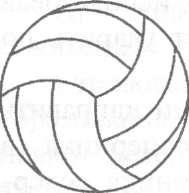 Основные правила игры: перед началом игры судья проводит между капитанами команд жеребьёвку по определению первой подачи и сторон площадки в первой партии. С этой целью он предлагает им угадать, например, в какой руке находится маленький предмет или на какую сторону упадёт монета (орёл или решка). Команде капитана, ответившего правильно, предоставляется право выбрать сторону площадки или право первыми подавать мяч. Проигравший принимает оставшуюся альтернативу.Начальная расстановка игроков на площадке: в игре участвуют шесть игроков от каждой команды. Игроки на площадке располагаются следующим образом (рис. 2): три игрока передней	линии	занимают	позиции	4	(передний левый игрок), 3 (передний центральный игрок), 2 (передний правый игрок), другие три игрока (игроки задней линии) занимают позиции 5 (задний левый игрок), 6 (задний центральный игрок), 1 (задний правый игрок). В момент подачи каждый игрок задней линии должен быть расположен дальше от сетки, чем соответствующий игрок передней линии.   Рис. 2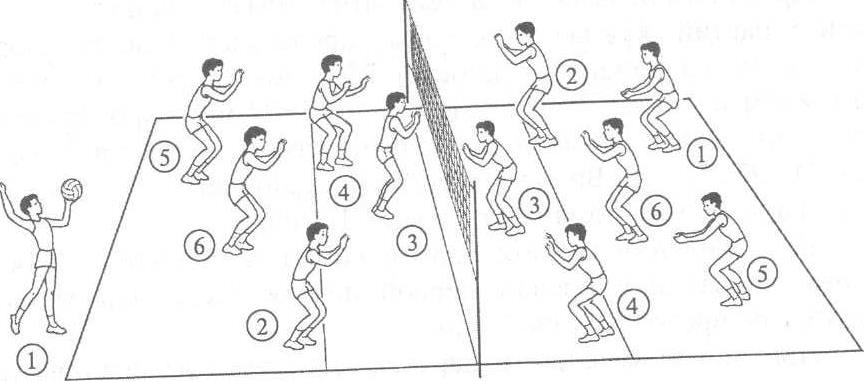 Начало игры: игра начинается по свистку судьи с подачи, которую выполняет задний правый волейболист, находящийся в зоне подачи. Игрок подаёт мяч, ударяя кистью руки так, чтобы он перелетел через сетку на сторону соперника. Подача может производиться снизу или сверху открытой ладонью. На подачу мяча отводится 8 с после сигнала судьи. Подача может быть сделана из любой точки за задней (лицевой) линией поля. Розыгрыш мяча продолжается до тех пор, пока он не коснётся площадки, не уйдёт за пределы площадки или пока команда не совершит ошибку. Команда, выигравшая розыгрыш, получает очко.Рис. 3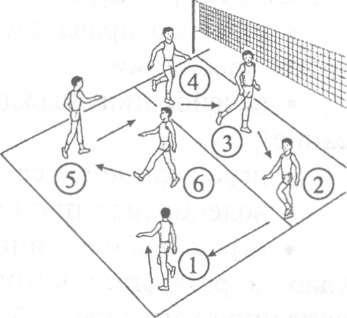 При получении права на подачу игроки перемещаются из зоны в зону (на одну позицию) по часовой стрелке: игрок позиции 2 переходит на позицию 1 для подачи, игрок позиции 1 переходит на позицию 6 и т.д. (рис. 3).Продолжительность игры: игра может состоять из 3 или 5 партий, каждая из которых продолжается до тех пор, пока одна из команд не наберёт 25 очков с преимуществом минимум в 2 очка. При равном счёте 24:24 игра продолжается, пока одна из команд не получит преимущество в 2 очка (26:24, 27:25 и т.п.). Время партий не ограничено. За каждый выигранный мяч команда получает 1 очко.По окончании каждой партии команды меняются сторонами площадки и правом первой подачи. Перерывы между партиями продолжаются 3 мин.При ничейном счёте в партиях (1:1 для игры, состоящей из 3 партий, или 2:2 для игры, состоящей из 5 партий) играется решающая третья (пятая) партия до 15 очков с минимальным преимуществом в 2 очка. После набора одной из команд 8 очков команды меняются сторонами площадки, сохраняя прежнюю расстановку игроков.Если играется решающая партия, то должна быть проведена новая жеребьёвка.Либеро – это игрок оборонительного плана, который может находиться в любой точке задней зоны. Это очень ловкий игрок с хорошей реакцией. Он имеет форму, по цвету отличающуюся от формы других игроков команды. Основная его функция в игре – защитные действия: приём подачи, приём мяча от нападающего удара, страховка. Ему не разрешается выполнять атакующий удар из любой точки площадки, если на момент удара мяч полностью находится выше верхнего края сетки.Либеро не имеет права на подачу, блокирование и осуществление попытки блокирования.Ошибки, влекущие проигрыш очка:мяч переправляется на сторону соперника более чем тремя касаниями;волейболист дважды подряд касается мяча (двойное касание);игрок касается сетки при игровом действии с мячом;волейболист проникает на площадку соперника;игрок задней линии выполняет атакующий удар (т.е. удар, в результате которого мяч переправляется на сторону соперника) из передней линии, если при этом мяч находится выше уровня сетки;производится касание мяча, приводящее к его «задержке» (т.е. бросок мяча);игрок блокирует подачу мяча соперника, касается мяча в пространстве соперника, касается мяча до или во время атакующего удара соперника;мяч уходит за пределы площадки;мяч касается площадки команды.Занятие по волейболу состоит из трёх взаимосвязанных и в то же время относительно самостоятельных частей: а) подготовительной (разминка); б) основной; в) заключительной.Подготовительная часть (разминка) обеспечивает оптимальную эластичность связок, сухожилий, мышц, подвижность звеньев двигательного аппарата и функциональное врабатывание систем организма.Примерное содержание подготовительной части занятия:Ходьба в колонне по одному:обычная в сочетании с выполнением упражнений для рук (круговые движения руками в плечевых суставах с большой амплитудой, сжимание и разжимание пальцев рук, сгибание и разгибание рук в лучезапястных суставах, круговые движения кистями);на носках; на внешней и внутренней стороне стоп;в полуприседе, в приседе.Медленный бег в колонне по одному (1,5–2 мин): лицом вперёд; приставными шагами левым и правым боком вперёд; спиной вперёд; «змейкой».Ходьба в сочетании с выполнением упражнений на восстановление дыхания.Общеразвивающие и специальные подготовительные упражнения.Прыжковые упражнения: прыжки вверх со взмахом рук; прыжки вверх из упора присев; прыжки на одной ноге и на обеих ногах от одной лицевой линии волейбольной площадки до другой лицом вперёд, боком и спиной вперёд; с поворотом на 180°.Методическое указание: координационная структура некоторых упражнений, выполняемых в подготовительной части, должна быть сходной с двигательными действиями, включёнными в основную часть занятия.В основной части решаются следующие задачи:обучение технике и тактике игры, их закрепление и совершенствование;формирование умений применять технико-тактические действия в двусторонней игре;развитие физических способностей.В начале основной части занятия изучается новый учебный материал. Закрепление и совершенствование технических приёмов и тактических действий осуществляется в середине и в конце основной части урока.Чтобы хорошо и быстро освоить новые, особенно сложные движения и избежать появления ошибок, рекомендуется в техническую подготовку включать подготовительные и подводящие упражнения. Эти упражнения надо выполнять перед началом освоения новых движений.Упражнения на совершенствование технических приёмов следует выполнять в парах, во встречных колоннах, с перемещением в противоположную колонну.Целенаправленное развитие физических способностей осуществляется на уроках в следующей последовательности: вначале скоростные, скоростно-силовые, координационные упражнения, затем силовые упражнения и упражнения на выносливость.В связи с тем, что учащиеся не всегда с удовольствием выполняют некоторые учебные задания, связанные с многократным повторением однообразных двигательных действий, целесообразно организовывать их выполнение в игровой и соревновательной форме (подвижные игры, эстафеты, игровые задания, соревнования – кто лучше, точнее, быстрее).Занятие рекомендуется заканчивать двусторонней учебно-тренировочной игрой.Перед двусторонней игрой учитель распределяет учащихся на команды в зависимости от уровня их подготовленности. В старших классах судьи назначаются из числа занимающихся. При необходимости следует останавливать игру, давать соответствующие корректировочные указания, задания по тактике игры, по использованию технических приёмов, разучиваемых на уроке, обращать внимание на допускаемые учащимися ошибки.В заключительной части занятия подводят итоги, отмечают положительные моменты и допущенные недочёты, дают задание для самостоятельной работы.Для лучшего и более быстрого усвоения материала занимающимся целесообразно давать домашние индивидуальные задания:по физической подготовке (упражнения для развития силовых, скоростных и скоростно- силовых способностей);по технической подготовке (упражнения в передачах, подаче, нападающем ударе);по тактической подготовке (изучение тактики по игровым функциям, решение тактических задач).Стойки и перемещенияСтойка волейболиста – поза готовности к перемещению и выходу в исходное положение для выполнения технического приёма (рис. 4).                                                            Рис. 4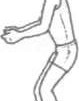 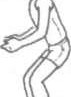 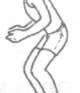 Техника выполнения: ноги расставлены на ширине плеч и согнуты в коленях. Одна нога может быть немного впереди другой, ступни расположены параллельно. Туловище наклонено вперёд. Чем ниже стойка, тем больше наклон туловища. Руки согнуты в локтях, кисти на уровне пояса.Применение: при подготовке к приёму подачи, при приёме и передачах мяча, перед блокированием, при приёме нападающих ударов и страховке.Перемещения – это действия игрока при выборе места на площадке.В зависимости от характера технического приёма и игровой ситуации в волейболе используются различные способы перемещения: приставной шаг, двойной шаг, бег (рывок к мячу), прыжки.ОбучениеВ стойке волейболиста:выпад вправо, влево, шаг вперёд, назад;приставные шаги вправо, влево от одной боковой линии площадки до другой;двойной шаг вперёд-назад.Методическое	указание:руки	перед	грудью	согнуты	в	локтях	и готовы выполнять действия с мячом.Скачок вперёд одним шагом в стойку.Подпрыгнуть, вернуться в стойку волейболиста и выполнить шаг или выпад: а) вперёд; б) в сторону.По сигналу (в беге) остановка в стойку и прыжок вверх толчком двух ног.Перемещения в стойке по сигналу – в стороны, вперёд, назад.Эстафеты с перемещениями различными способами, с выполнением различных заданий.Передача мяча сверху двумя руками вверх-вперёд (в опорном положении)Техника выполнения: в исходном положении туловище вертикально, ноги согнуты в коленях (степень сгибания ног зависит от высоты траектории полёта мяча), стопы параллельныили одна (разноимённая сильнейшей руке) несколько впереди. Руки согнуты в локтях, локти слегка разведены. Кисти вынесены перед лицом так, чтобы большие пальцы находились на уровне бровей и были направлены друг к другу. Указательные и большие пальцы обеих рук образуют треугольник (рис. 5, 6). Пальцы напряжены и слегка согнуты. Встреча рук с мячом осуществляется вверху над лицом. При передаче руки и ноги выпрямляются и мячу (мягким ударом кистями) придаётся нужное направление. Руки сопровождают полёт мяча и после передачи почти полностью выпрямляются (рис. 7, 8).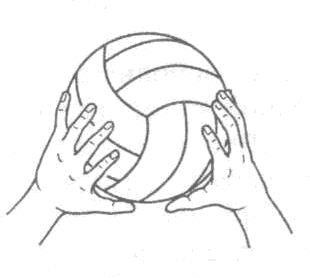 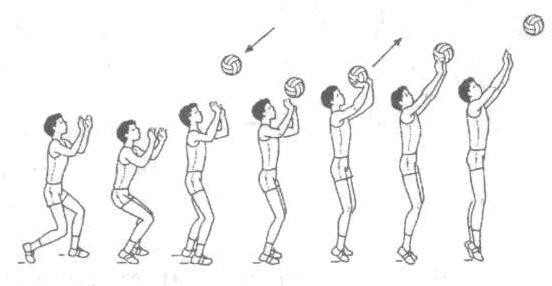 Рис. 5	Рис. 7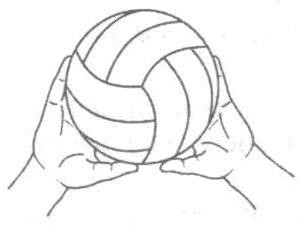 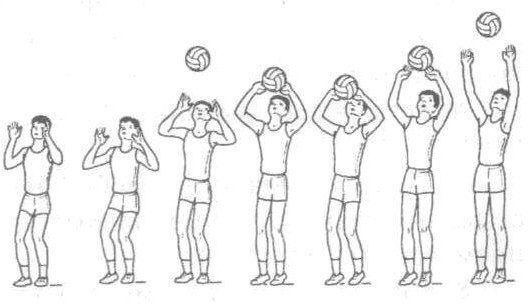 Рис. 6	Рис. 8Применение: при приёме подач, передачах для нападающего удара и перебивании мяча через сетку.ОбучениеИмитация перехода из стойки волейболиста в исходное положение для приёма и передачи мяча.Имитация передачи мяча двумя руками сверху на месте и после перемещения.Освоение расположения кистей и пальцев рук на мяче, мяч на полу. Кисти рук располагаются таким образом, чтобы большие пальцы были направлены друг к другу, указательные – под углом друг к другу, а все остальные обхватывали мяч сбоку-сверху. Мяч поднимается с пола в исходное положение над лицом (рис. 9).                  Рис. 9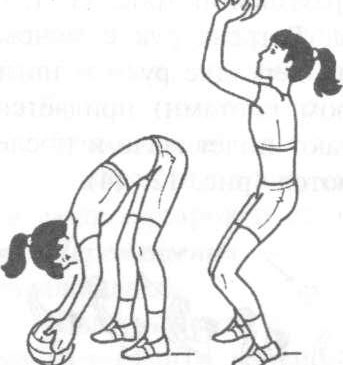 В стойке волейболиста подбросить мяч одной рукой над собой, поймать обеими руками и одновременно начать разгибание рук и ног, имитируя передачу.В парах: один из партнёров набрасывает мяч в удобное для выполнения передачи положение, второй ловит мяч в стойке и имитирует передачу, разгибая ноги и руки.В парах: один из партнёров набрасывает мяч другому, который передаёт мяч сверху двумя руками.Методическое указание: после 5–7 передач занимающиеся меняются ролями.Передачи мяча над собой на месте, в движении (приставными шагами, лицом вперёд, спиной вперёд), с изменением высоты полёта мяча.Две-три передачи мяча над собой и передача партнёру.Передачи мяча в парах с варьированием расстояния и траектории.В тройках: игроки второй позиции выполняют верхнюю передачу мяча над собой, затем делают шаг в сторону и заходят за спину игроков третьей позиции. Игроки третьей позиции выполняют передачи мяча игрокам первой позиции. Игроки первой позиции верхней передачей возвращают мяч игрокам, находящимся на противоположной боковой линии.Методическое указание: упражнения 10–11 можно проводить в форме соревнования: какая из троек выполнит больше передач, не допустив при этом потери мяча.Передачи мяча в тройках. Расположение игроков в треугольнике: зоны 6–3–4, 6–2–3, 6–2–4; 5–3–4, 5–2–3, 5–2–4; 1–3–2, 1–4–3, 1–4–2.Передачи в парах с передвижением приставными шагами по длине игровой площадки.В парах: передачи мяча через сетку.Передачи мяча на точность: в мишени, расположенные на стене, на игровой площадке (гимнастические обручи и др.).Подвижные игры с верхней передачей мяча: «Эстафета у стены», «Мяч в воздухе»,«Мяч над сеткой», «Вызов номеров» и др.Ошибки: большие пальцы направлены вперёд; локти слишком широко разведены или наоборот; кисти рук встречают мяч при почти выпрямленных в локтевых суставах руках.Приём мяча снизу двумя рукамиТехника выполнения: в исходном положении ноги согнуты в коленных суставах, туловище незначительно наклонёно вперёд, руки в локтевых и лучезапястных суставах выпрямлены, кисти соединены «в замок» и располагаются перпендикулярно траектории полёта мяча.Приём мяча перпендикулярно траектории полёта мяча: приём мяча осуществляется на нижнюю часть предплечий или кисти с одновременным разгибанием ног и туловища вперёд- вверх. Прямые руки поднимаются до уровня груди (рис. 10, 11, 12, 13).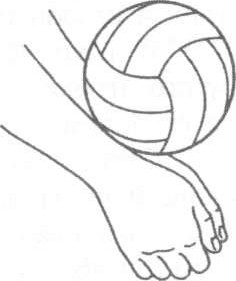 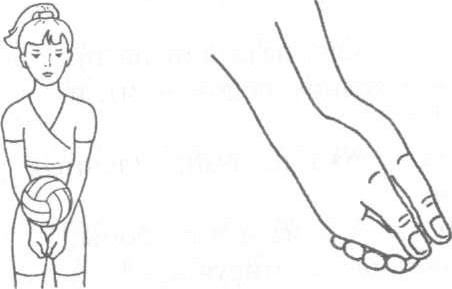 Рис. 10	Рис. 11	Рис. 12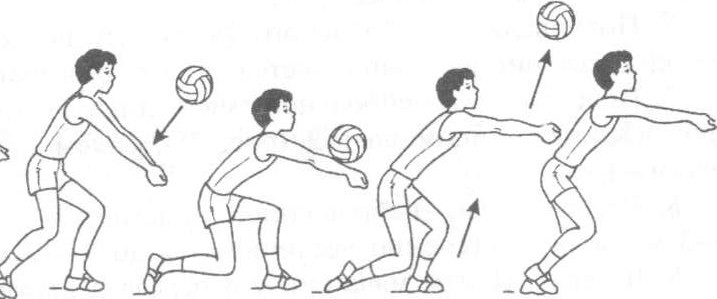 Рис. 13Применение: при приёме мяча от подачи и атакующего удара; при приёме мяча, отражённого сеткой; при передачах для нападающих ударов и перебивания мяча через сетку.ОбучениеИмитация приёма мяча в исходном положении.Имитация приёма мяча после перемещения (вперёд, назад, в стороны).В парах: один давит на мяч, лежащий на предплечьях другого игрока (стоящего в исходном положении), и тот имитирует приём.Стойка волейболиста, держа на выпрямленных руках лежащий на запястьях мяч: а) покачивание руками вверх-вниз и в стороны;б) разгибание и сгибание ног, имитируя приём и передачу мяча.Подбрасывание мяча невысоко над собой и приём его на запястья выпрямленных рук.Подбивание волейбольного мяча снизу двумя руками на месте. Движение рук выполняется за счёт разгибания ног.Подбивание волейбольного мяча снизу двумя руками с продвижением: лицом вперёд; боком приставными шагами.Приём мяча, наброшенного партнёром. Расстояние 2–3 м, затем постепенно увеличивается до 9–12 м.В парах: приём мяча снизу и передача партнёру сверху двумя руками.Приём мяча после отскока от пола (в парах или у стены).Приём мяча в зоне 6; мяч через сетку набрасывает партнёр.Ошибки:в момент приёма руки согнуты в локтевых суставах;руки почти параллельны полу;резкое встречное движение рук к мячу;приём мяча на кулаки.Верхняя прямая подача мячаТехника выполнения: стоя лицом к сетке (за лицевой линией площадки), игрок левой (правой) рукой поддерживает мяч на уровне чуть выше пояса. Взгляд направлен на площадку соперника. Движением левой руки вверх подбросить мяч на высоту чуть выше вытянутой руки над головой и несколько вперёд с одновременным замахом согнутой в локтевом суставе бьющей рукой вверх-назад за голову. Туловище незначительно отклонить назад и слегка повернуть в сторону ударяющей руки (замах). При выполнении удара по мячу бьющая рука движется с нарастающей скоростью, выпрямляясь в локтевом суставе (рис. 14). Ударное движение выполняется ладонной поверхностью напряжённой кисти (пальцы соединены).Применение: при введении мяча в игру. Позволяет послать мяч в определённую зону площадки с большой скоростью.Рис. 14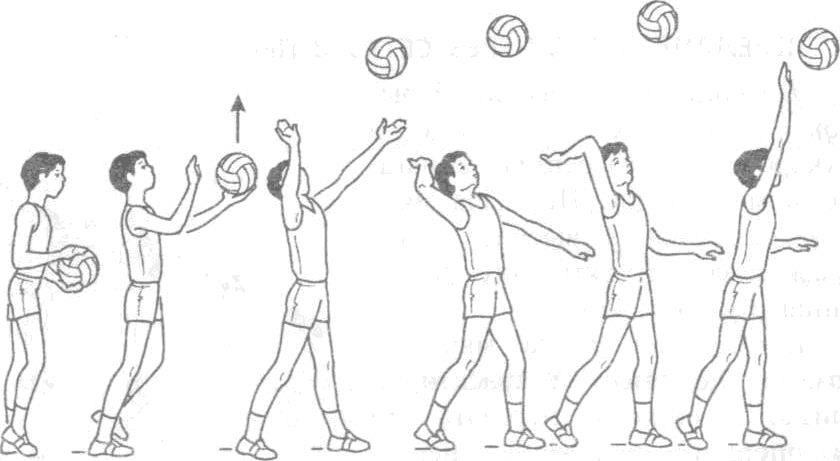 ОбучениеИмитация подачи мяча.Подача в стену с расстояния 6–9 м.Подачи в парах (партнёры стоят на боковых линиях площадки).Подачи через сетку с расстояния 6 и 9 м от сетки.Подача через сетку из-за лицевой линии.Подачи в правую и левую половины площадки.Подачи в ближнюю и дальнюю части площадки.Подачи на точность:а) в каждую из 6 зон площадки;б) на партнёра, располагающегося в различных точках площадки;в) между двух партнёров, стоящих рядом на расстоянии от 2 до 1 м друг от друга.Соревнования: на большее количество подач подряд без ошибок (в заданный участок), на заданное число попыток (учёт ошибок).Ошибки:в исходном положении вперёд ставится нога, одноимённая бьющей руке;подброс мяча не оптимален по высоте;удар по мячу неточный (сверху, сбоку);скорость бьющей руки незначительна;удар по мячу выполняется рукой, согнутой в локтевом суставе.Передача мяча через сетку в прыжкеТехника выполнения: прыжок выполняется с места и с укороченного разбега (1–2 шага) толчком двух ног. Передача мяча осуществляется в высшей точке прыжка за счёт активного разгибания рук (рис. 15).Применение: когда мяч направлен по высокой траектории близко к сетке и передать его из опорного положения невозможно.Рис. 15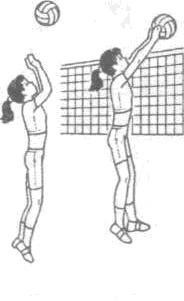 ОбучениеИмитация верхней передачи мяча в прыжке через сетку: с места; с небольшого разбега.Верхняя передача мяча в прыжке через сетку после предварительного подбрасывания над собой (прыжок выполняется с места).Передача в прыжке после предварительного подбрасывания мяча вперёд-вверх и небольшого разбега.Построение в колонны по обеим сторонам сетки в зоне 6 и по одному учащемуся в зонах 3 и 4. Верхняя передача мяча с одной стороны площадки из зоны 6 в зону 3, оттуда в зону 4, из которой выполняется передача мяча в прыжке через сетку в зону 6. То же выполняют занимающиеся с противоположной стороны площадки.То же упражнение, но передача выполняется из зоны 6 в зону 3, оттуда в зону 2, из которой передача мяча в прыжке через сетку в зону 6.Приём мяча снизу над собой и передача сверху в прыжке через сетку. Мяч с противоположной стороны площадки набрасывает партнёр.Передача мяча в парах через сетку в прыжке.Передача мяча в прыжке на точность через сетку (цель: гимнастические обручи, гимнастические маты, расположенные на противоположной стороне волейбольной площадки).Прямой нападающий ударТехника выполнения: из высокой стойки, определив характер траектории полёта мяча, выполнить разбег в направлении предполагаемого места выполнения атакующего удара. В последнем шаге разбега нога (чаще правая) ставится вперёд на пятку, к ней приставляется другая нога (стопорящий шаг), руки отводятся назад, ноги сгибаются в коленных суставах. Быстро разгибая ноги с активным взмахом руками вперёд-вверх, выполнить прыжок вверх. В прыжке плечи и бьющая рука отводятся назад, туловище прогибается (замах). Удар производится в высшей точке прыжка. Ударное движение начинается с выведения вперёд локтя бьющей руки. Рука, разгибаясь в локтевом суставе, хлёстким движением кисти ударяет по мячу вниз-вперёд. После удара игрок приземляется на согнутые ноги, что предохраняет опорно- двигательный аппарат от травм и позволяет сразу перейти к последующим действиям (рис. 16).Примечание: удар применяется при завершении тактической комбинации для выигрыша очка или подачи.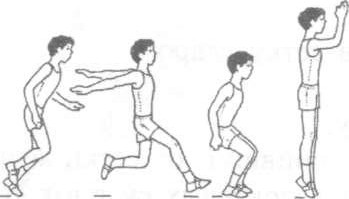 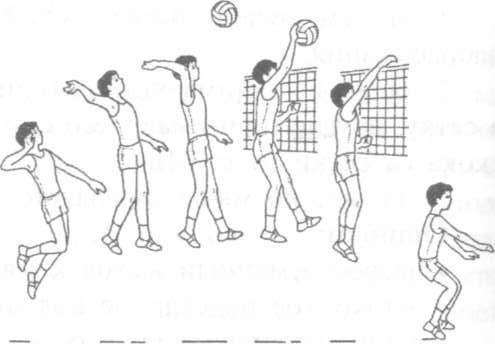 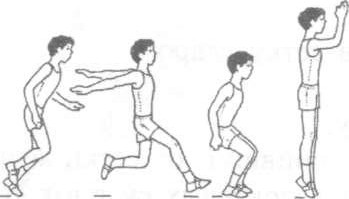 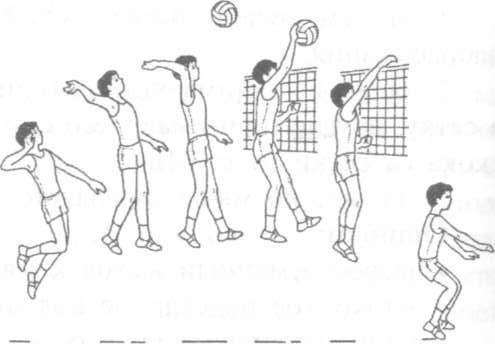 Рис. 16ОбучениеПрыжок вверх толчком двух ног с места; с разбега в один, два и три шага.Имитация нападающего удара: в прыжке с места; с разбега (с одного, двух, трёх шагов).В парах: первый игрок подбрасывает мяч вверх, а второй – с места, с двух-трёх шагов разбега ловит мяч обеими руками в высшей точке прыжка.Броски теннисного мяча через сетку в различные зоны площадки в прыжке с места и разбега (2–3 шага).В парах: первый подбрасывает мяч вверх, его партнёр разбегается и выполняет нападающий удар в прыжке (расстояние между партнёрами 2–3 м).В парах: первый из зоны 4 выбегает к сетке и выполняет нападающий удар по мячу, подброшенному партнёром вертикально вверх примерно на высоту 1–1,5 м над сеткой.То же упражнение, но нападающий удар выполняется из зоны 2.Нападающий удар через сетку из зоны 4 с передачи из зоны 3.Нападающий удар через сетку из зоны 2 с передачи из зоны 3.Нападающий удар через сетку из зоны 3 с передачи из зоны 4.Нападающий удар из зоны 3 с передачи мяча из зоны 2.Нападающий удар после встречной передачи. Из зоны 4 (2) от линии нападения верхняя передача мяча разыгрывающему игроку в зону 3, из зоны 3 – в зону 4 (2), из которой выполняется нападающий удар через сетку.Нападающий удар со второй передачи. Занимающиеся располагаются в зонах 6–3–4. Из зоны 6 следует передача мяча в зону 3, из зоны 3 – в зону 4, из которой выполняется нападающий удар через сетку.То же упражнение, но занимающиеся располагаются в зонах 6–3–2.Одиночное блокированиеТехника выполнения: стоя лицом к сетке, ноги согнуты, стопы параллельны и на ширине плеч, руки на уровне груди или лица, кисти расположены параллельно сетке. Определивпредполагаемое место нападающего удара, быстро переместиться к месту встречи с мячом приставными шагами, скрестным шагом, бегом или скачком (в зависимости от расстояния до места постановки блока). Из приседа, активно разгибая ноги и выпрямляя туловище, подпрыгнуть вверх с выносом рук над сеткой (пальцы разведены и оптимально напряжены). Расстояние между кистями рук чуть меньше диаметра мяча. По достижении верхнего края сетки руки начинают движение вверх-вперёд через сетку (на сторону соперника). В момент удара по мячу кисти максимально приближаются к нему и активно сгибаются в лучезапястных суставах для того, чтобы противодействовать удару и направить мяч вперёд-вниз на площадку соперника. После постановки блока – приземление на полусогнутые ноги (рис. 17).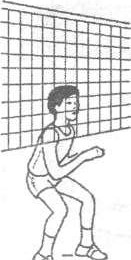 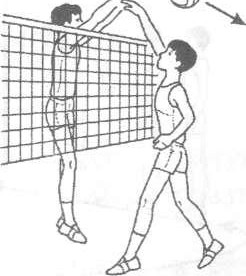 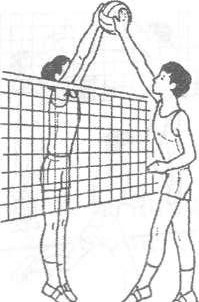 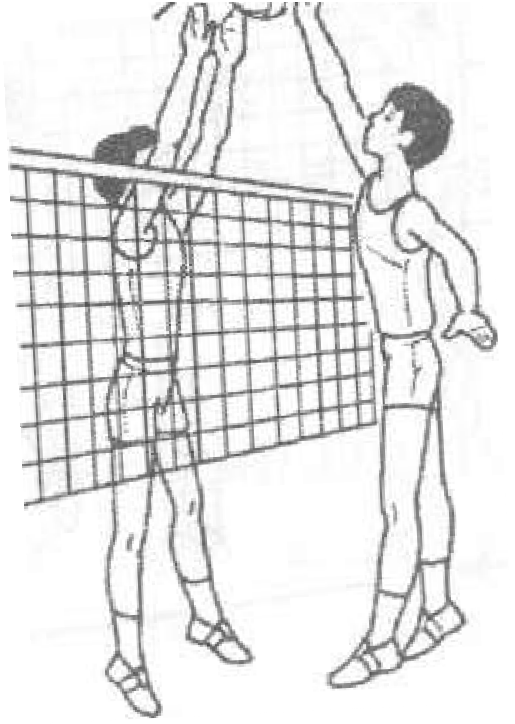 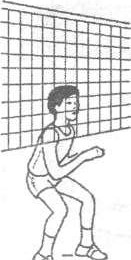 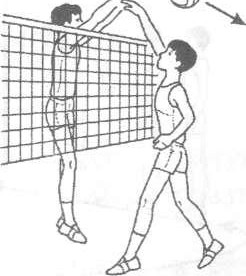 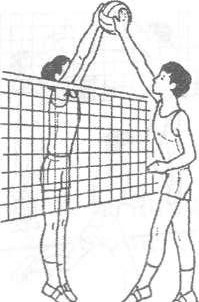 ОбучениеИмитация блокирования: прыжок вверх с места с выносом рук над сеткой.Передвижение вдоль сетки, остановка и прыжок вверх с выносом рук над сеткой.В парах (через сетку). Прыжки вверх с места, касаясь ладонями друг друга над сеткой.То же упражнение, но с выносом рук влево и вправо над сеткой.В парах. Один стоит на возвышении (гимнастической скамейке) с мячом в руках над сеткой, второй имитирует блок.В парах. Занимающиеся располагаются с противоположных сторон сетки. Один набрасывает мяч на верхний край сетки, другой, выпрыгивая вверх, ставит блок и отбивает мяч на противоположную сторону площадки.То же упражнение, но мяч набрасывают над сеткой несколько левее или правее блокирующего, а тот, переместившись в сторону, прыгает и ставит блок.Три-четыре игрока располагаются с мячами вдоль одной стороны сетки на расстоянии 1,5–2 м друг от друга. Остальные строятся в колонну по одному с противоположной стороны в зоне 4. Первые поочерёдно подбрасывают мяч над сеткой, вторые, продвигаясь вдоль сетки приставными шагами вправо, ставят блок (рис. 18).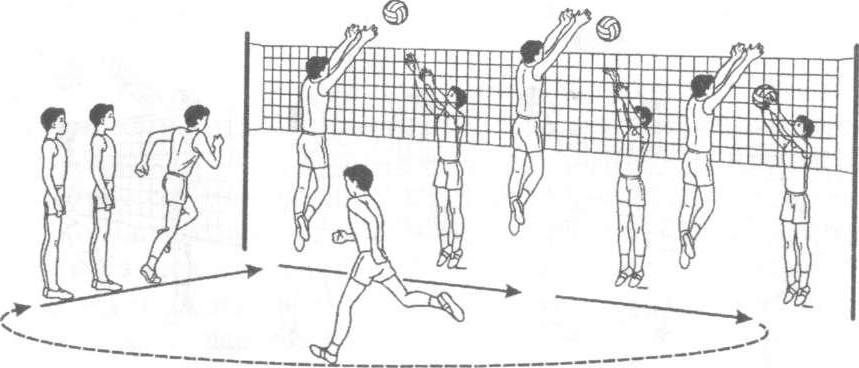 Рис. 18То же упражнение, но игроки строятся в колонну по одному в зоне 2 и перемещаются вдоль сетки влево.В тройках. Игроки располагаются возле сетки: два игрока с одной стороны, один – с другой. Первый набрасывает мяч второму, второй выполняет нападающий удар, а третий ставит блок.Блокирование нападающего удара, выполненного:из зоны 4 в зону 5;из зоны 2 в зону 1;из зоны 4 в зону 1;из зоны 2 в зону 5;из зоны 3 в зону 6.Ошибки:неправильное исходное положение перед блокированием: стойка на прямых ногах и выпрямленное туловище;несвоевременное перемещение к месту блокирования;несвоевременный прыжок при выполнении блокирования (рано или поздно);недостаточная высота и неверное направление прыжка блокирующего;блокирующий выполняет прыжок далеко от сетки.№ П./П.НаименованиеразделовКоличество часовКоличество часовКоличество часовФорма аттестации/ контроля№ П./П.НаименованиеразделовВсегоТеорияПракти каВведение в общеобразовательную программу. Вводное занятие Начальное диагностическое обследование учащихся.Введение в общеобразовательную программу. Вводное занятие Начальное диагностическое обследование учащихся.11Собеседование тестированиеРаздел I. Основы истории развития волейбола в РоссииРаздел I. Основы истории развития волейбола в России22теорияРаздел II.   Влияние   физических   упражнений   наорганизм	человекаРаздел II.   Влияние   физических   упражнений   наорганизм	человека44теоретическое2.1.Сведения о строении и функциях организма12.2.Влияние	физических	упражнений	наорганизм занимающихся12.3.Гигиена, врачебный контроль и самоконтроль12.4. Правила игры в волейбол2.4. Правила игры в волейбол0,5Теоретическое2.5.	Места занятий и инвентарь2.5.	Места занятий и инвентарь0,5ТеорияРаздел III. Общая физическая подготовкаРаздел III. Общая физическая подготовка615Практика3.1.Значение общей физической подготовки дляразвития спортсмена1Теоретическое3.2.Строевые упражнения13.3.Гимнастические упражнения 13.4.Акробатические упражнения13.5.Легкоатлетические упражнения13.6.Подвижные игры и спортивные игры1РазделIV.Специальная физическая подготовкаРазделIV.Специальная физическая подготовка615Тренировочное4.1.Значение	специальной	физическойподготовки для развития спортсмена1Теоретическое4.2.Упражнения для привития навыков быстротыответных действий14.3.Упражнения для развития прыгучести14.4.Упражнения	для	развития	качеств,необходимых при приемах и передачах14.5.Упражнения	для	развития	качеств,необходимых при выполнении подач мяча 14.6.Упражнения	для	развития	качеств, необходимых при выполнении нападающихударов1Раздел V. Техническая подготовкаРаздел V. Техническая подготовка514Тренировочное5.1.Характеристика основных приемов техники1Теоретическое5.2.Техника нападения25.3.Техника защиты2Раздел VI.Тактическая подготовкаРаздел VI.Тактическая подготовка41 3Тренировочное6.1.Понятие о тактике.1Теоретическое6.2.Тактика нападения1,56.3.Тактика защиты1,5РазделVII. Контрольные игры и соревнованияРазделVII. Контрольные игры и соревнования404ТренировочноеРазделVIII. Контрольные испытанияРазделVIII. Контрольные испытания404ТренировочноеИтого:Итого:361125№Тема программыФорма организации проведениязанятияМетоды и приёмы организации учебно- воспитательного процессаДидактически й материал, техническое оснащениезанятийВид и форма контроля,форма предъявления результата1Общие:- Основы волейбола ПП и ТБ- Правила игры и методика судействаГрупповая с организацией индивидуальных форм работы внутри группы, подгрупповая, фронтальнаяСловесный, объяснение, рассказ, беседа практические задания, объяснение нового материала. Конспекты занятий для педагогаСпециальная литература, справочные материалы, картинки, плакатыВводный, положение о соревнованиях по волейболу2Общефизическ ая подготовка ВолейболистаИндивидуальная, групповая, подгрупповая, поточная,фронтальнаяСловесный, наглядный показ, упражнения в парах, тренировкиТаблицы, схемы, карточки, мячина каждого обучающегоТестирование, карточки судьи, протоколы3Специальная подготовкаГрупповая с организацией индивидуальных форм работы внутри группы, подгрупповая,фронтальная, коллективно- групповая, в парахСловесный, объяснение нового материала, рассказ, практические занятия, упражнения в парах, тренировки, наглядный показ педагогом.Литература, схемы, справочные материалы, карточки, плакаты, мячи на каждого обучающегоЗачет, тестирование, учебная игра, промежуточный тест.4Техническая подготовка волейболистаГрупповая с организацией индивидуальных форм работы внутри группы, подгрупповая, коллективно-групповая, в парахСловесный, объяснение, беседа,практические занятия, упражнения в парах, тренировки,наглядный показ педагогом.Учебная игра.Дидактические карточки, плакаты, мячи на каждого обучающегоТерминология, жестикуляция.Зачет, тестирование, учебная игра, промежуточный тест, соревнование5Игровая подготовкагрупповая, подгрупповая, коллективно- групповаяпрактические занятия, упражнения в парах, тренировки, Учебная игра.Дидактические карточки, плакаты, мячи на каждого обучающего,видеозаписиУчебная игра, промежуточный отбор, соревнование6Техника защитыГрупповая			с организацией индивидуальных форм работы внутри группы, подгрупповая, коллективная, групповая,		в парахРассказ, показ, демонстрацияНаглядный материалУчебная игра7Тактическая подготовка. Тактика нападенияГрупповая, подгрупповая, коллективная,в парахРассказ, показ, демонстрацияНаглядный материалУчебная игра№п/пСодержание требований (вид испытаний)ДевочкиМальчики1Бег 30 м с высокого старта (с)5,95,72Бег 30 м, 6X5 (с)12,512,03Бег 92 м, «елочка» (с)32,731,04Прыжок в длину с места (см)1401605Прыжок вверх, отталкиваясь двумя ногами с разбега (см)32406Метание набивного мяча массой 1кг из-заголовы двумя руками, сидя (м)4,05,07Метание набивного мяча массой 1кг из-за головы двумя руками в прыжке с места (м)6,08,0№ п/пСодержание требований (виды испытаний)Количественн ый показатель1Верхняя передача на точность из зоны 3(2) в зону 442Передача мяча сверху двумя реками, стоя и сидя у стены43Подача верхняя прямая в пределы площадки34Прием мяча с подачи и первая передача в зону 335Чередование способов передачи и приема мяча сверху, снизу(количество серий)66Нападающий удар по мячу3Воз- растПрыжки в длину с места (см)Прыжки в длину с места (см)Прыжки в длину с места (см)Бег 30 м (сек.)Бег 30 м (сек.)Бег 30 м (сек.)Челночный бег 3х10 (сек.)Челночный бег 3х10 (сек.)Челночный бег 3х10 (сек.)Бег 1000м (мин/сек.)Бег 1000м (мин/сек.)Бег 1000м (мин/сек.)Подтягивание (кол-во раз)Подтягивание (кол-во раз)Подтягивание (кол-во раз)Воз- растнизсрвыснизсрвыснизсрвыснизсрвысни зсрвы с121401701956.35.55.09.79.38.55.305.04.30156131451752006.05.44.99.39.08.35.155.04.20167141501802055.95.24.89.39.08.35.004.34.10168151601902105.84.85.19.08.68.05.504.23.50279161752002205.54.94.58.68.47.74.404.13.403810Воз- растПрыжки в длину с места (см)Прыжки в длину с места (см)Прыжки в длину с места (см)Бег 30 м (сек.)Бег 30 м (сек.)Бег 30 м (сек.)Челночный бег 3х10 (сек.)Челночный бег 3х10 (сек.)Челночный бег 3х10 (сек.)Бег 1000м (мин/сек.)Бег 1000м (мин/сек.)Бег 1000м (мин/сек.)Подтягивание (кол-во раз)Подтягивание (кол-во раз)Подтягивание (кол-во раз)Воз- растнизсрвыснизсрвыснизсрвыснизсрвысни зсрвыс121301601856.45.75.010.19.68.96.005.35.041319131351701906.35.55.010.09.58.85.455.24.4541420141401752006.25.45.010.09.48.75.204.54.3051521151451802006.15.44.99.99.38.65.154.54.2051522161551852056.05.34.99.79.08.55.104.44.1061623Воз- растПередача мяча сверху двумя рукамиПередача мяча сверху двумя рукамиПередача мяча сверху двумя рукамиЧередование способов передачи и приема мяча сверху, снизуЧередование способов передачи и приема мяча сверху, снизуЧередование способов передачи и приема мяча сверху, снизуПодача в пределыплощадки (кол- во раз)Подача в пределыплощадки (кол- во раз)Подача в пределыплощадки (кол- во раз)Нападающий удар по мячуНападающий удар по мячуНападающий удар по мячуПрием мяча с подачи и перваяпередача в зону 3,4Прием мяча с подачи и перваяпередача в зону 3,4Прием мяча с подачи и перваяпередача в зону 3,4Воз- растнизсрвыснизсрвыснизсрвыснизсрвыснизсрвыс123453572341231231345646834523423414567579567345345156786810678456567167897912789567678Воз- растПередача мяча сверху двумя рукамиПередача мяча сверху двумя рукамиПередача мяча сверху двумя рукамиЧередование способов передачи иприема мяча сверху, снизуЧередование способов передачи иприема мяча сверху, снизуЧередование способов передачи иприема мяча сверху, снизуПодача в пределыплощадки (кол- во раз)Подача в пределыплощадки (кол- во раз)Подача в пределыплощадки (кол- во раз)Нападающий удар по мячуНападающий удар по мячуНападающий удар по мячуПрием мяча с подачи и перваяпередача в зону 3,4Прием мяча с подачи и перваяпередача в зону 3,4Прием мяча с подачи и перваяпередача в зону 3,4Воз- растнизсрвыснизсрвыснизсрвыснизсрвыснизсрвыс12234345123---12313345456234123246144565673452343461556767845634545716678789567456679ГруппыВысота сетки, смВысота сетки, смВысота сетки, смВысота сетки, смГруппы11–12 лет13–14 лет15–16 лет17 лет и старшеМальчики, юноши220230240243Девочки, девушки200210220224